Date:		June 12, 2024To:		Potential Proposers to RFP ETC0049 RE:		Addendum No. 4 to Request for Proposals (RFP) ETC0049Administrative Services for the State of Wisconsin Pharmacy Benefit Program  This Addendum will be made available on ETF’s web site at https://etf.wi.gov/node/35431Acknowledgement of receipt of this Addendum No. 4:  Proposers must acknowledge receipt of this Addendum No. 4 by providing the required information in the table below and including this Page 1 with their Proposal cover letter. The following question from Proposers and answer from the Department is added to ETC0049:  You can find the RFP and its attachments on ETF’s web site at https://etf.wi.gov/node/35431.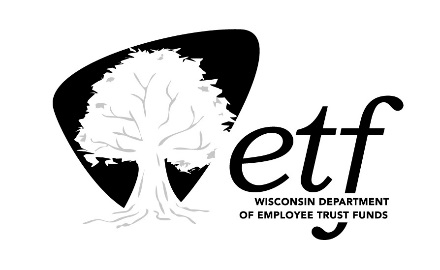 Company Name:Authorized Person (Printed/Typed Name and Title):Date:Q #RFP/ Appendix # and Section #RFP PageQuestion/RationaleDepartment Answer7.3.21RFP Question 7.3.21 Is your system capable of providing audit logs to be sent to a client’s central logging system? If yes, explain what methods are used.Question for ETF: Need more clarity. What information logging is being requested?For SaaS and PaaS vendors connecting to our network, ETF would be requesting they send us their logs at a predefined frequency (via SFTP, HTTPS, SYSLOG, or TLS 1.2 or Higher), so we (ETF) can ingest it into our Security Information and Event Management (SIEM) tool. That way, ETF’s Security Operations Center (SOC) can monitor real-time things like process failures, storage capacity warnings, configurable traffic volume thresholds, etc.